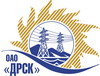 Открытое акционерное общество«Дальневосточная распределительная сетевая  компания»ПРОТОКОЛпроцедуры вскрытия конвертов с заявками участников ПРЕДМЕТ ЗАКУПКИ: право заключения Договора на выполнение работ для нужд филиала ОАО «ДРСК» «Амурские электрические сети» с разбивкой на лоты (закупки 4, 5 раздела 1.1. ГКПЗ 2014 г.):лот 1(закупка 4) - Ремонт складов СП "УТП" филиал "АЭС"лот 2 (закупка 5) - Ремонт корпуса "Южный" СП «УТП»  филиал "АЭС"Плановая стоимость: лот № 1 – 1 186 000,0 руб. без НДС, лот № 2 – 3 200 000,0 руб. без НДС.Указание о проведении закупки от 12.12.2013 № 192.ПРИСУТСТВОВАЛИ: постоянно действующая Закупочная комиссия 2-го уровня ВОПРОСЫ ЗАСЕДАНИЯ КОНКУРСНОЙ КОМИССИИ:В адрес Организатора закупки поступило 7 (семь) заявок на участие в закупке.Представители Участников закупки, не пожелали присутствовать на  процедуре вскрытия конвертов с заявками.Дата и время начала процедуры вскрытия конвертов с заявками на участие в закупке: 14:15 часов местного времени 10.01.2014 г Место проведения процедуры вскрытия конвертов с заявками на участие в закупке: 675000, г. Благовещенск, ул. Шевченко 28, каб.244.В конвертах обнаружены заявки следующих Участников закупки:РЕШИЛИ:Утвердить протокол вскрытия конвертов с заявками участниковИ.о. ответственного секретаря Закупочной комиссии 2 уровня                             Т.В.ЧелышеваТехнический секретарь Закупочной комиссии 2 уровня                                        О.В.Чувашова            № 118/УР-Вг. Благовещенск10 января 2014 г.№заявкиНаименование Участника закупки и его адрес Предмет и общая цена заявки на участие в закупкелот 1(закупка 4) - Ремонт складов СП "УТП" филиал "АЭС"лот 1(закупка 4) - Ремонт складов СП "УТП" филиал "АЭС"1ООО ДСК «Русь» 675000, г. Благовещенск, ул. Горького 91 032 000,0 руб. без НДС (НДС не предусмотрен)2ООО «МаксБилдинг» 675000, г. Благовещенск, ул. Пионерская 204/21 103 982,0 руб. без НДС (НДС не предусмотрен)3ООО «Сельэлектрострой» 679, ЕАО, г. Биробиджан, ул. Советская, 127 в1 117 294,23 руб. без НДС (1 318 407,19 руб. с НДС)4ООО «Строительная компания А-21» 675000, г. Благовещенск, ул. Красноармейская, д. 125925 080,0 руб. без НДС (НДС не предусмотрен)5ООО «Стройплощадка+» 675000, г. Благовещенск, ул. Красноармейская, д. 1231 036 445,31 руб. без НДС (1 223 005,46 руб. с НДС)6ИП Ярыгин К.В. 679000, ЕАО, Биробиджанский р-н, с. Птичник, ул. Школьная, д. 11, кв. 1957 880,0 руб. без НДС (НДС не предусмотрен)7ООО «АльянсГрупп» 675000, г. Благовещенск, ул. Политехническая, д. 771 096 917,97 руб. без НДС (1 294 363,2 руб. с НДС)лот 2 (закупка 5) - Ремонт корпуса "Южный" СП «УТП»  филиал "АЭС"лот 2 (закупка 5) - Ремонт корпуса "Южный" СП «УТП»  филиал "АЭС"1ООО ДСК «Русь» 675000, г. Благовещенск, ул. Горького 92 784 000,0 руб. без НДС (НДС не предусмотрен)2ООО «МаксБилдинг» 675000, г. Благовещенск, ул. Пионерская 204/22 976 193,0 руб. без НДС (НДС не предусмотрен)3ООО «Сельэлектрострой» 679, ЕАО, г. Биробиджан, ул. Советская, 127 в3 003 836,0 руб. без НДС (3 544 526,48 руб. с НДС)4ООО «Строительная компания А-21» 675000, г. Благовещенск, ул. Красноармейская, д. 1252 496 000,0 руб. без НДС (НДС не предусмотрен)5ООО «Стройплощадка+» 675000, г. Благовещенск, ул. Красноармейская, д. 1232 786 904,38 руб. без НДС (3 288 547,17 руб. с НДС)6ИП Ярыгин К.В. 679000, ЕАО, Биробиджанский р-н, с. Птичник, ул. Школьная, д. 11, кв. 12 957 985,0 руб. без НДС (НДС не предусмотрен)